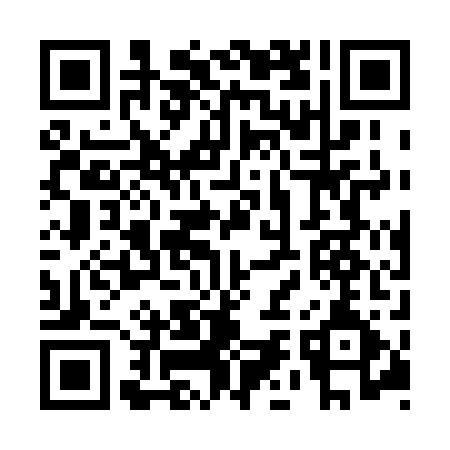 Prayer times for Wroblin Glogowski, PolandMon 1 Apr 2024 - Tue 30 Apr 2024High Latitude Method: Angle Based RulePrayer Calculation Method: Muslim World LeagueAsar Calculation Method: HanafiPrayer times provided by https://www.salahtimes.comDateDayFajrSunriseDhuhrAsrMaghribIsha1Mon4:316:311:005:277:309:222Tue4:286:281:005:287:329:253Wed4:256:2612:595:297:349:274Thu4:236:2412:595:317:359:295Fri4:206:2112:595:327:379:316Sat4:176:1912:585:337:399:347Sun4:146:1712:585:347:409:368Mon4:116:1512:585:357:429:389Tue4:086:1212:585:377:449:4110Wed4:056:1012:575:387:459:4311Thu4:026:0812:575:397:479:4512Fri3:596:0612:575:407:499:4813Sat3:566:0412:575:417:519:5014Sun3:536:0112:565:427:529:5315Mon3:495:5912:565:437:549:5516Tue3:465:5712:565:457:569:5817Wed3:435:5512:565:467:5710:0118Thu3:405:5312:555:477:5910:0319Fri3:375:5112:555:488:0110:0620Sat3:335:4912:555:498:0210:0921Sun3:305:4712:555:508:0410:1122Mon3:275:4412:555:518:0610:1423Tue3:245:4212:545:528:0710:1724Wed3:205:4012:545:538:0910:2025Thu3:175:3812:545:548:1110:2326Fri3:135:3612:545:558:1210:2527Sat3:105:3412:545:578:1410:2828Sun3:065:3212:545:588:1610:3129Mon3:035:3012:535:598:1710:3430Tue2:595:2912:536:008:1910:38